STERLING HIGH SCHOOL DISTRICT501 S. WARWICK ROAD, SOMERDALE, NEW JERSEY 08083-2175PHONE (856) 784-1287		 FAX (856) 784-7823Matthew Sheehan
Superintendent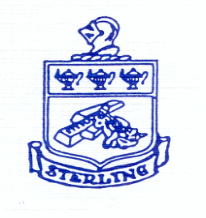 Superintendent Goal #1Jarod,Our group discussed minimizing the committees into two groups since there are certain topics that are aligned together.  I am going to list everyone’s interests underneath the two committees.  Let me know your thoughts.  Thanks.Middle of the Day (Knight Time)/Academic ImpactPaul StankoNicole DunnKasey BillingsleyPeter MarlysKelly JohnsonNegotiations/Bell ScheduleJim BlumensteinStephanie ZapisekJoe FeeneyJohn GardinerMike CartySubjectScheduling CommitteeFromNicole DunnToJarod ClaybournCcMatthew Sheehan; James BlumensteinSentTuesday, January 31, 2023 10:19 AM